Dobra forma (dobraforma.ku.edu) Module 17.1 Завдання 6 Transcript Яку мову ти хочеш вивчити?Яку спідницю ти купила?Яку рибу ти замовиш?Яка це мова?Яку він знайшов роботу?Яку ти хочеш воду?Яка це книжка?Яку подорож ви запланували?This work is licensed under a  
Creative Commons Attribution-NonCommercial 4.0 International License. 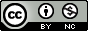 